Publicado en  el 12/01/2017 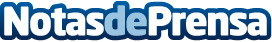 L'Agència Catalana de Turisme i el FC Barcelona, junts per promocionar CatalunyaSota el lema "If you feel FC Barcelona, you feel Catalunya", el vídeo vol mostrar amb autenticitat l’experiència de conèixer Catalunya de la mà de fans locals del Barça a través de les vivències reals de dos joves mexicans. El germans Cabral van poder visitar la destinació catalana en resultar guanyadors del concurs "Fans Meeting Fans" realitzat pel FC Barcelona, en col·laboració amb l’Agència Catalana de Turisme, on hi van participar més de 70.000 personesDatos de contacto:Nota de prensa publicada en: https://www.notasdeprensa.es/lagencia-catalana-de-turisme-i-el-fc-barcelona_1 Categorias: Cataluña http://www.notasdeprensa.es